Back to School 2018 Book Covering Guide 
 2018 Back to School Letter
 2018 Class Lists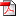 